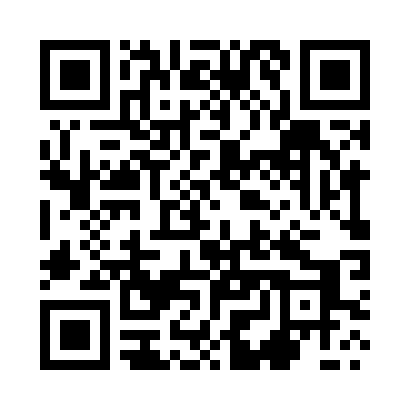 Prayer times for Celiny, PolandMon 1 Apr 2024 - Tue 30 Apr 2024High Latitude Method: Angle Based RulePrayer Calculation Method: Muslim World LeagueAsar Calculation Method: HanafiPrayer times provided by https://www.salahtimes.comDateDayFajrSunriseDhuhrAsrMaghribIsha1Mon4:046:0412:345:017:058:572Tue4:016:0212:345:027:069:003Wed3:586:0012:335:037:089:024Thu3:555:5712:335:047:109:045Fri3:525:5512:335:067:119:076Sat3:495:5312:325:077:139:097Sun3:465:5112:325:087:159:118Mon3:435:4812:325:097:169:149Tue3:405:4612:325:117:189:1610Wed3:375:4412:315:127:209:1911Thu3:345:4212:315:137:229:2112Fri3:315:3912:315:147:239:2313Sat3:285:3712:315:157:259:2614Sun3:255:3512:305:167:279:2915Mon3:225:3312:305:187:289:3116Tue3:185:3112:305:197:309:3417Wed3:155:2812:305:207:329:3618Thu3:125:2612:295:217:349:3919Fri3:095:2412:295:227:359:4220Sat3:055:2212:295:237:379:4521Sun3:025:2012:295:247:399:4722Mon2:585:1812:295:257:409:5023Tue2:555:1612:285:267:429:5324Wed2:525:1412:285:287:449:5625Thu2:485:1212:285:297:459:5926Fri2:455:1012:285:307:4710:0227Sat2:415:0812:285:317:4910:0528Sun2:375:0612:285:327:5110:0829Mon2:345:0412:275:337:5210:1130Tue2:305:0212:275:347:5410:14